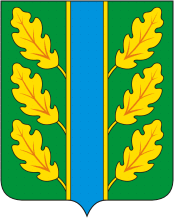 Периодическое печатное средство массовой информации«Вестник Дубровского района»Распространяется бесплатно.Подлежит распространению на территории Дубровского района.Порядковый номер выпуска:  № 174Дата выхода выпуска в свет: 15.12.2020 годаТираж:  22 экземплярар.п.ДубровкаСоучредителями периодического печатного средства массовой информации «Вестник Дубровского района» являются: Дубровский районный Совет народных депутатов и администрация Дубровского района.Редакцией периодического печатного средства массовой информации «Вестник Дубровского района» является администрация Дубровского района, которая также является его издателем и распространителем.        Адрес редакции, издателя, типографии: 242750, Брянская область, поселок Дубровка, ул. Победы, д 18.        Периодическое печатное средство массовой информации «Вестник Дубровского района является официальным периодическим печатным средством массовой информации, предназначенным для опубликования муниципальных правовых актов органов местного самоуправления Дубровского района, обсуждения проектов муниципальных правовых актов, доведения до сведения жителей Дубровского района иной официальной информации.        Главный редактор: Василенко О.Н.Содержание:Раздел 1. «Правовые акты».1.1. Устав муниципального образования «Дубровский район». 1.2. Правовые акты, принимаемые на местном референдуме.1.3. Решения Дубровского районного Совета народных депутатов.1.4. Решения Дубровского поселкового Совета  народных депутатов1.5. Постановления и распоряжения администрации Дубровского района.1.6. Приказы Председателя контрольно- счетной палаты Дубровского района.Раздел 2. «Официальная информация».2.1. Отчеты о деятельности контрольно- счетной палаты Дубровского района.2.2.  Объявления о проведении публичных слушаний.2.3.  Муниципальные правовые акты, подлежащие обсуждению на публичных слушаниях.2.4. Иная официальная информация.Раздел 1. «Правовые акты».1.1. Устав муниципального образования «Дубровский район» – информация отсутствует.1.2. Правовые акты, принимаемые на местном референдуме – информация отсутствует.1.3. Решения Дубровского районного Совета народных депутатов -  информация отсутствует.1.4. Решения Дубровского поселкового Совета  народных депутатов 1.4.1. РОССИЙСКАЯ ФЕДЕРАЦИЯБРЯНСКАЯ ОБЛАСТЬДУБРОВСКИЙ ПОСЕЛКОВЫЙ СОВЕТ НАРОДНЫХ ДЕПУТАТОВРЕШЕНИЕот « 15 »   декабря  2020 года                                                                     №  55р.п. Дубровка«Об утверждении Прогнозного плана (программы) приватизации муниципального имущества Дубровского городского поселения Дубровского муниципального района Брянской области на 2021 год»»         Руководствуясь Федеральным законом от 21.12.2001 года № 178-ФЗ                           «О приватизации государственного и муниципального имущества»Дубровский поселковый Совет народных депутатовРЕШИЛ:1. Утвердить Прогнозный план (программу) приватизации муниципального имущества Дубровского городского поселения Дубровского  муниципального района Брянской области на 2021 год, согласно приложению № 1.2. Администрации Дубровского района обеспечить в установленном порядке реализацию Прогнозного плана (программы) приватизации муниципального имущества Дубровского городского поселения Дубровского муниципального района Брянской области на 2021 год.3. Настоящее Решение опубликовать в периодическом печатном средстве массовой информации «Вестник Дубровского района», а также разместить на сайте Дубровского муниципального района Брянской области   в сети интернет www.admdubrovka.ru.     Глава Дубровского     городского поселения                                                                П.В.Парлюк                                                                Приложение № 1  к решению Дубровского поселкового Совета народных депутатов                                                                                            от  15. 12.2020 года №  55 Прогнозный план (программа) приватизации муниципального имуществаДубровского городского поселения Дубровского муниципального района Брянской области на 2021 годОСНОВНЫЕ НАПРАВЛЕНИЯ В СФЕРЕ ПРИВАТИЗАЦИИМУНИЦИПАЛЬНОГО ИМУЩЕСТВА НА 2021 ГОДЦели и задачи приватизации муниципального имущества в 2021 году.Прогнозный план (программа) приватизации муниципального имущества Дубровского городского поселения Дубровского муниципального района Брянской области на 2021 год (далее именуется – Программа приватизации) разработан в соответствии с Федеральным законом                            от 21.12.2001 года № 178-ФЗ «О приватизации государственного                               и муниципального имущества».Основными задачами в сфере приватизации муниципального имущества в 2021 году являются:- приватизация неэффективно используемого муниципального имущества;        - формирование доходов бюджета Дубровского городского поселения Дубровского муниципального района Брянской области.        Целью Программы приватизации является максимизация вклада приватизации муниципального имущества в увеличение темпа роста                                 и повышение конкурентоспособности экономики Дубровского городского поселения Дубровского муниципального района Брянской области.        Приватизация муниципального имущества позволит увеличить доходную часть бюджета Дубровского городского поселения Дубровского муниципального района Брянской области.   2. Прогноз поступления в бюджет Дубровского городского поселения Дубровского муниципального района Брянской области полученных                       от продажи муниципального имущества денежных средств.        Исходя из прогнозируемой стоимости предлагаемых к приватизации объектов, ожидается поступление в бюджет Дубровского городского поселения Дубровского муниципального района Брянской области доходов от приватизации муниципального недвижимого имущества в 2021 году                     не менее 100 тысяч рублей.Перечень имущества планируемого к приватизации в 2021 году.В 2021 году планируется приватизировать 4 объекта недвижимого муниципального имущества:1.5.	Постановления и распоряжения администрации Дубровского района - информация отсутствует.1.6. Приказы Председателя контрольно - счетной палаты Дубровского района - информация отсутствует.Раздел 2. «Официальная информация».2.1. Отчеты о деятельности контрольно - счетной палаты Дубровского района - информация отсутствует.2.2.  Объявления о проведении публичных слушаний  - информация отсутствует.2.3.  Муниципальные правовые акты, подлежащие обсуждению на публичных слушаниях 2.4. Иная официальная информация 2.4.1. ИТОГОВЫЙ ДОКУМЕНТ ПУБЛИЧНЫХ СЛУШАНИЙПубличные слушания назначены Постановлением Главы муниципального образования «Дубровский район» от 24 ноября 2020 года №5Перечень вопросов, выносимых на публичные слушания:рассмотрение документации по планировке территории (проект межевания территории) на период строительства объектов «КП 108 газопровода-отвода на ГРС Клетня 0 км» «КП 112 ГРС Алешня», входящие в состав стройки «Реконструкция системы телемеханики Брянского УМГ» ООО «Мострансгаз» (код стройки 014-2000241), в границах Дубровского района Брянской областиДата и место проведения: 14 декабря 2020 года начало в 12 час. 00 мин., место проведения: Брянская область, Дубровский район, п.Дубровка, ул.Победы, д.18, зал заседаний администрации Дубровского района.Председатель Оргкомитета                                     С.Н.ЕфименкоСекретарь Оргкомитета                                        А.А.Чураков 2.4.2. ИТОГОВЫЙ ДОКУМЕНТ ПУБЛИЧНЫХ СЛУШАНИЙПубличные слушания назначены Решением Дубровского районного Совета  народных депутатов от 27 ноября 2020 года N 115–7Перечень вопросов, выносимых на публичные слушания:Проект решения Дубровского районного Совета народных депутатов «О бюджете Дубровского муниципального района Брянской области на 2020 год и на плановый период 2021 и 2022 годов». Дата и место проведения: 14 декабря 2020 года начало в 10.00 час. место проведения: Брянская область, Дубровский район, п.Дубровка, ул.Победы, д.18, зал заседаний администрации Дубровского районаВопросы, выносимые на публичные  слушания: Проект решения Дубровского районного Совета народных депутатов «О бюджете Дубровского муниципального района Брянской области на 2021 год и на плановый период 2022 и 2023 годов»Краткое содержание внесенного предложения:1. В проекте решения Дубровского районного Совета народных депутатов  «О бюджете муниципального образования «Дубровский район» на 2021 год и на плановый период 2022 и 2023 годов»:- абзац второй пункта 1 проекта решения изложить в следующей редакции: «прогнозируемый общий объем доходов бюджета Дубровского муниципального района Брянской области в сумме 325 354 622,14 рублей, в том числе налоговые и неналоговые доходы в сумме 99 825 000,00 рублей».- абзац третий пункта 1 проекта решения изложить в следующей редакции:«общий  объем  расходов бюджета Дубровского муниципального района Брянской области в    сумме  325 354 622,14 рублей»;- абзац второй пункта 2 проекта решения изложить в следующей редакции:«прогнозируемый общий объем доходов бюджета Дубровского муниципального района Брянской области на 2022 год в сумме 326 222 200,30  рублей, в том числе налоговые и неналоговые доходы в сумме  101 165 000,00 рублей, и на 2023 год в сумме 298 616 521,35 рублей, в том числе налоговые и неналоговые доходы в сумме  104 958 000,00 рублей»;- абзац третий пункта 2 проекта решения изложить в следующей редакции:«общий объем расходов бюджета Дубровского муниципального района Брянской области на 2022 год в сумме  326 222 200,30 рублей,  в том числе условно утвержденные расходы в сумме 3 501 000,00 рублей, и на 2023 год в 298 616 521,35 рублей, в том числе условно утвержденные расходы в сумме 6 150 000,00 рублей;В приложении №1 проекта Решения «О бюджете Дубровского муниципального района Брянской области на 2021 год и на плановый период 2022 и 2023 годов» графы 3; 4; 5 следующих строк изложить в новой редакции:         В приложении №7 проекта Решения «О бюджете Дубровского муниципального района Брянской области на 2021 год и на плановый период 2022 и 2023 годов» графы 7; 8; 9 следующих строк изложить в новой редакции:В приложении №8 проекта Решения «О бюджете Дубровского муниципального района Брянской области на 2021 год и на плановый период 2022 и 2023 годов» графы 6;7;8 следующих строк изложить в новой редакции:В приложении №9 проекта Решения «О бюджете Дубровского муниципального района Брянской области на 2021 год и на плановый период 2022 и 2023 годов» графы 8; 9; 10 следующих строк изложить в новой редакции:Кем внесено предложение: Администрация Дубровского района.Решение, принятое участниками публичных слушаний:        Вынести проект бюджета Дубровского муниципального района Брянской области на 2021 год и на плановый период 2022 и 2023 годов, с учетом предложенных на публичных слушаниях изменений, на рассмотрение очередного заседания Дубровского районного Совета народных депутатов 15 декабря 2020 года.               Председатель                                                                                                  А.В.Сорокин             Секретарь                                                                                                        И.А.Чернякова        Выпуск  № 174  периодического печатного средства массовой информации «Вестник Дубровского района»  подписан к печати.      Главный редактор                О.Н. Василенко№ п/пНаименование имуществаАдрес (местонахождение)Общая площадь, кв.м.1.Здание Дома культурыБрянская область, Дубровский район, д. Немерь,                             пер. Садовый, д. 765,02.Здание топочной Дома культурыБрянская область, Дубровский район, д. Давыдчи,                           ул. Центральная, д. 1710,03.КотельнаяБрянская область, Дубровский район, п. Дубровка,                           ул. Сельхозтехника, д. 920,04.КотельнаяБрянская область, Дубровский район, п. Дубровка, ул. 324 Дивизии, д. 22110,8N 
п/пВопросы,   
выносимые на 
публичные  
слушания   Краткое  
содержание 
внесенного 
предложенияКем внесено
предложе-ниеРешение,  принятое  
участниками публичных 
слушаний  
Приме-чание1.Рассмотрение документации по планировке территории (проект межевания территории) на период строительства объектов «КП 108 газопровода-отвода на ГРС Клетня 0 км» «КП 112 ГРС Алешня», входящие в состав стройки «Реконструкция системы телемеханики Брянского УМГ» ООО «Мострансгаз» (код стройки 014-2000241), в границах Дубровского района Брянской области.Предложений  не поступило-        Рекомендовать главе администрации Дубровского района утвердить документацию по планировке территории (проект межевания территории) на период строительства объектов «КП 108 газопровода-отвода на ГРС Клетня 0 км» «КП 112 ГРС Алешня», входящие в состав стройки «Реконструкция системы телемеханики Брянского УМГ» ООО «Мострансгаз» (код стройки 014-2000241), в границах Дубровского района Брянской области.Код бюджетной классификации Российской ФедерацииНаименование доходовСумма на 2021 годСумма на 2022 годСумма на 2023 год123452 02 20077 00 0000 150Субсидии бюджетам на софинансирование капитальных вложений в объекты государственной (муниципальной) собственности0,000,000,002 02 20077 05 0000 150Субсидии бюджетам муниципальных районов на софинансирование капитальных вложений в объекты муниципальной собственности0,000,000,002 02 25243 00 0000 150Субсидии бюджетам  на строительство и реконструкцию (модернизацию) объектов питьевого водоснабжения6 202 437,7510 349 167,950,002 02 25243 05 0000 150Субсидии бюджетам  муниципальных районов на строительство и реконструкцию (модернизацию) объектов питьевого водоснабжения6 202 437,7510 349 167,950,002 02 25304 00 0000 150Субсидия бюджетам на реализацию мероприятий по организации бесплатного горячего питания обучающихся, получающих начальное общее образование6 703 872,006 895 101,007 111 464,002 02 25304 05 0000 150Субсидия бюджетам муниципальных районов на реализацию мероприятий по организации бесплатного горячего питания обучающихся, получающих начальное общее образование6 703 872,006 895 101,007 111 464,002 02 25467 00 0000 150Субсидии бюджетам на обеспечение развития и укрепления материально-технической базы домов культуры в населенных пунктах с числом жителей до 50 тысяч человек900 000,001 311 810,00983 191,002 02 25467 05 0000 150Субсидии бюджетам муниципальных районов на обеспечение развития и укрепления материально-технической базы домов культуры в населенных пунктах с числом жителей до 50 тысяч человек900 000,001 311 810,00983 191,002 02 25497 00 0000 150Субсидии бюджетам  на реализацию мероприятий по обеспечению жильем молодых семей710 370,00691 065,00691 065,002 02 25497 05 0000 150Субсидии бюджетам  муниципальных районов а реализацию мероприятий по обеспечению жильем молодых семей710 370,00691 065,00691 065,002 02 29999 00 0000 150Прочие субсидии6 172 163,762 475 456,002 318 467,002 02 29999 05 0000 150Прочие субсидии бюджетам муниципальных районов6 172 163,762 475 456,002 318 467,002 02 30024 00 0000 150Субвенции местным бюджетам на выполнение передаваемых полномочий субъектов Российской Федерации142 182 777,03142 383 777,60142 472 677,602 02 30024 05 0000 150Субвенции бюджетам муниципальных районов на выполнение передаваемых полномочий субъектов Российской Федерации142 182 777,03142 383 777,60142 472 677,602 02 45303 00 0000 150Иные межбюджетные трансферты  на выплату ежемесячного денежного вознаграждения за классное руководство8 124 480,008 124 480,008 124 480,002 02 45303 05 0000 150Иные межбюджетные трансферты  бюджетам муниципальных районов на выплату ежемесячного денежного вознаграждения за классное руководство8 124 480,008 124 480,008 124 480,00НаименованиеГРБСРзПрЦСРВРСумма на 2021 годСумма на 2022 годСумма на 2023 год123456789Иные закупки товаров, работ и услуг для обеспечения государственных (муниципальных) нужд900010401011800402404 648 000,004 648 000,004 648 000,00Иные закупки товаров, работ и услуг для обеспечения государственных (муниципальных) нужд90001130101180070240150 000,00150 000,00150 000,00Иные закупки товаров, работ и услуг для обеспечения государственных (муниципальных) нужд90004050105212510240113 596,0370 096,6070 096,60Бюджетные инвестиции900050201056S12704100,000,000,00Бюджетные инвестиции9000502010G5524304106 265 088,6410 453 705,000,00Субсидии бюджетным учреждениям900080103022L4670610957 447,001 380 852,631 034 937,80Социальные выплаты гражданам, кроме публичных нормативных социальных выплат900100401064L4970320994 518,00967 500,00967 500,00Субсидии бюджетным учреждениям905070202022823506101 709 256,621 323 956,881 275 672,57Субсидии бюджетным учреждениям905 070202022530306108 124 480,008 124 480,008 124 480,00Субсидии бюджетным учреждениям905070202022S4910610345 399,28166 223,40166 223,40Субсидии бюджетным учреждениям905070202022L30406107 131 778,727 335 213,837 565 387,23НаименованиеРзПрЦСРВРСумма на 2021 годСумма на 2022 годСумма на 2023 год12345678Иные закупки товаров, работ и услуг для обеспечения государственных (муниципальных) нужд010401011800402404 648 000,004 648 000,004 648 000,00Иные закупки товаров, работ и услуг для обеспечения государственных (муниципальных) нужд01130101180070240150 000,00150 000,00150 000,00Иные закупки товаров, работ и услуг для обеспечения государственных (муниципальных) нужд04050105212510240113 596,0370 096,6070 096,60Бюджетные инвестиции050201056S12704100,000,000,00Бюджетные инвестиции0502010G5524304106 265 088,6410 453 705,000,00Субсидии бюджетным учреждениям080103022L4670610957 447,001 380 852,631 034 937,80Социальные выплаты гражданам, кроме публичных нормативных социальных выплат100401064L4970320994 518,00967 500,00967 500,00Субсидии бюджетным учреждениям070202022823506101 709 256,621 323 956,881 275 672,57Субсидии бюджетным учреждениям070202022530306108 124 480,008 124 480,008 124 480,00Субсидии бюджетным учреждениям070202022S4910610345 399,28166 223,40166 223,40Субсидии бюджетным учреждениям070202022L30406107 131 778,727 335 213,837 565 387,23НаименованиеГПППГПОМГРБСНРВРСумма на 2020 годСумма на 2021 годСумма на 2022 год12345678910Иные закупки товаров, работ и услуг для обеспечения государственных (муниципальных) нужд01011900800402404 648 000,004 648 000,004 648 000,00Иные закупки товаров, работ и услуг для обеспечения государственных (муниципальных) нужд0101190080070240150 000,00150 000,00150 000,00Иные закупки товаров, работ и услуг для обеспечения государственных (муниципальных) нужд0105290012510240113 596,0370 096,6070 096,60Бюджетные инвестиции01056900S12704100,000,000,00Бюджетные инвестиции010G5900524304106 265 088,6410 453 705,000,00Социальные выплаты гражданам, кроме публичных нормативных социальных выплат01064900L4970320994 518,00967 500,00967 500,00Субсидии бюджетным учреждениям02022905823506101 709 256,621 323 956,881 275 672,57Субсидии бюджетным учреждениям02022905530306108 124 480,008 124 480,008 124 480,00Субсидии бюджетным учреждениям02022905S4910610345 399,28166 223,40166 223,40Субсидии бюджетным учреждениям02022905L30406107 131 778,727 335 213,837 565 387,23Субсидии бюджетным учреждениям03022900L4670610957 447,001 380 852,631 034 937,80